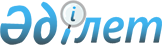 Жамбыл ауданы мәслихатының 2021 жылғы 29 желтоқсандағы № 11/6 "2022-2024 жылдарға арналған Солтүстік Қазақстан облысы Жамбыл ауданы Кладбинка ауылдық округінің бюджетін бекіту туралы" шешіміне өзгерістер мен толықтырулар енгізу туралыСолтүстік Қазақстан облысы Жамбыл ауданы мәслихатының 2022 жылғы 25 қарашадағы № 21/6 шешімі
      Солтүстік Қазақстан облысы Жамбыл ауданының мәслихаты ШЕШТІ:
      1. Жамбыл ауданы мәслихатының "2022-2024 жылдарға арналған Солтүстік Қазақстан облысы Жамбыл ауданы Кладбинка ауылдық округінің бюджетін бекіту туралы" 2021 жылғы 29 желтоқсандағы № 11/6 шешіміне (Нормативтік құқықтық актілерді мемлекеттік тіркеу тізілімінде № 163339 жарияланған) мынадай өзгерістер мен толықтырулар енгізілсін:
      1-тармақ жаңа редакцияда жазылсын:
      "1. 2022-2024 жылдарға арналған Солтүстік Қазақстан облысы Жамбыл ауданы Кладбинка ауылдық округінің бюджеті көрсетілген шешімге тиісінше 1, 2, 3-қосымшаларға сәйкес, оның ішінде 2022 жылға мынадай көлемдерде бекітілсін:
      1) кірістер – 48 382,4 мың теңге:
      салықтық түсімдер – 3 143 мың теңге;
      салықтық емес түсімдер – 360 мың теңге;
      негізгі капиталды сатудан түсетін түсімдер – 0 теңге;
      трансферттер түсімі – 44 879,4 мың теңге;
      2) шығындар – 49 528,2 мың теңге;
      3) таза бюджеттік кредиттеу – 0 теңге:
      бюджеттік кредиттер – 0 теңге;
      бюджеттік кредиттерді өтеу – 0 теңге;
      4) қаржы активтерімен операциялар бойынша сальдо – 0 теңге:
      қаржы активтерін сатып алу – 0 теңге;
      мемлекеттің қаржы активтерін сатудан түсетін түсімдер – 0 теңге;
      5) бюджет тапшылығы (профициті) – -1 145,8 мың теңге;
      6) бюджет тапшылығын қаржыландыру (профицитін пайдалану) – 1 145,8 мың теңге:
      қарыздар түсімі – 0 теңге;
      қарыздарды өтеу – 0 теңге;
      бюджет қаражатының пайдаланылатын қалдықтары –1 145,8 мың теңге.";
      мынадай мазмұндағы 7-2-тармақпен толықтырылсын:
       "7-2. 2022 жылға арналған ауылдық округ бюджетінде Қазақстан Республикасының Ұлттық қорынан берілетін кепілдендірілген трансферт есебінен ағымдағы нысаналы трансферттер түсімі ескерілсін.
      Қазақстан Республикасының Ұлттық қорынан көрсетілген ағымдағы нысаналы трансферттерді бөлу Солтүстік Қазақстан облысы Жамбыл ауданы Кладбинка ауылдық округі әкімінің 2022-2024 жылдарға арналған ауылдық округтің бюджеті туралы Солтүстік Қазақстан облысы Жамбыл ауданы мәслихатының шешімін іске асыру туралы шешімімен айқындалады;";
      мынадай мазмұндағы 7-3-тармақпен толықтырылсын:
       "7-3. 2022 жылға арналған ауылдық округ бюджетінде облыстық бюджеттен нысаналы трансферттер ескерілсін.
      Облыстық бюджеттен көрсетілген нысаналы трансферттерді бөлу Солтүстік Қазақстан облысы Жамбыл ауданы Кладбинка ауылдық округі әкімінің 2022-2024 жылдарға арналған ауылдық округтің бюджеті туралы Солтүстік Қазақстан облысы Жамбыл ауданы мәслихатының шешімін іске асыру туралы шешімімен айқындалады.";
      көрсетілген шешімнің 1-қосымшасы осы шешімнің қосымшасына сәйкес жаңа редакцияда жазылсын.
       2. Осы шешім 2022 жылдың 1 қаңтарынан бастап қолданысқа енгізіледі. 2022 жылға арналған Солтүстік Қазақстан облысы Жамбыл ауданы Кладбинка ауылдық округінің бюджеті 
					© 2012. Қазақстан Республикасы Әділет министрлігінің «Қазақстан Республикасының Заңнама және құқықтық ақпарат институты» ШЖҚ РМК
				
      Жамбыл ауданы мәслихатының хатшысы 

Л. Топорова
Солтүстік Қазақстан облысыЖамбыл ауданы мәслихатының2022 жылғы 25 қарашадағы № 21/6шешіміне қосымшаСолтүстік Қазақстан облысыЖамбыл ауданы мәслихатының2021 жылғы 29 желтоқсандағы № 11/6шешіміне 1- қосымша
Санаты
Сыныбы
Кіші сыныбы
Атауы
Сомасы (мың теңге)
1
2
3
4
5
1) Кірістер
48 382,4
1
Салықтық түсімдер
3 143
01
Табыс салығы
113
2
Жеке табыс салығы
113
04
Меншiкке салынатын салықтар
3 030
1
Мүлiкке салынатын салықтар
184
3
Жер салығы
105
4
Көлiк құралдарына салынатын салық
2 741
2
Салық емес түсімдер
360
01
Мемлекеттік мүліктің кірісі
360
5
Мемлекет меншігіндегі мүлікті жалға беруден түсетін кірістер
360
4
Трансферттер түсімі
44 879,4
02
Мемлекеттiк басқарудың жоғары тұрған органдарынан түсетiн трансферттер
44 879,4
3
Аудандардың (облыстық маңызы бар қаланың) бюджетінен трансферттер
44 879,4
Функцио-налдық топ
Бюджеттік бағдарла-малардың әкімшісі
Бағдар-лама
Атауы
Сомасы (мың теңге)
1
2
3
4
5
2) Шығындар
49 528,2
01
Жалпы сипаттағы мемлекеттiк көрсетілетін қызметтер
37 746,6
124
Аудандық маңызы бар қала, ауыл, кент, ауылдық округ әкімінің аппараты
37 746,6
001
Аудандық маңызы бар қала, ауыл, кент, ауылдық округ әкімінің қызметін қамтамасыз ету жөніндегі қызметтер
37 069,6
022
Мемлекеттік органның күрделі шығыстары
677
07
Тұрғын үй-коммуналдық шаруашылық
2 821,6
124
Аудандық маңызы бар қала, ауыл, кент, ауылдық округ әкімінің аппараты
2 821,6
008
Елді мекендердегі көшелерді жарықтандыру
1 910,7
009
Елді мекендердің санитариясын қамтамасыз ету
776,9
011
Елді мекендерді абаттандыру мен көгалдандыру
134
08
Мәдениет, спорт, туризм және ақпараттық кеңістiк
5 952
124
Аудандық маңызы бар қала, ауыл, кент, ауылдық округ әкімінің қызметін қамтамасыз ету жөніндегі қызметтер
5 952
006
Жергілікті деңгейде мәдени-демалыс жұмысын қолдау
5 952
12
Көлiк және коммуникация
1 149,2
124
Аудандық маңызы бар қала, ауыл, кент, ауылдық округ әкімінің аппараты
1 149,2
013
Аудандық маңызы бар қалаларда, ауылдарда, кенттерде, ауылдық округтерде автомобиль жолдарының жұмыс істеуін қамтамасыз ету
1 149,2
13
Басқалар
1 858,3
124
Аудандық маңызы бар қала, ауыл, кент, ауылдық округ әкімінің аппараты
1 858,3
040
Өңірлерді дамытудың 2025 жылға дейінгі мемлекеттік бағдарламасы шеңберінде өңірлерді экономикалық дамытуға жәрдемдесу бойынша шараларды іске асыруға ауылдық елді мекендерді жайластыруды шешуге арналған іс-шараларды іске асыру
1 858,3
15
Трансферттер
0,5
124
Аудандық маңызы бар қала, ауыл, кент, ауылдық округ әкімінің аппараты
0,5
048
Пайдаланылмаған (толық пайдаланылмаған) нысаналы трансферттерді қайтару
0,5
3) Таза бюджеттік кредиттеу
0
Бюджеттік кредиттер
0
Санаты
Сыныбы
Кіші сыныбы
Атауы
Сомасы (мың теңге)
5
Бюджеттік кредиттерді өтеу
0
01
Бюджеттік кредиттерді өтеу
0
1
Мемлекеттік бюджеттен берілген бюджеттік кредиттерді өтеу
0
Функцио-налдық топ
Бюджеттік бағдарла-малардың әкімшісі
Бағдар-лама
Атауы
Сомасы (мың теңге)
4) Қаржы активтерімен операциялар бойынша сальдо
0
Қаржы активтерін сатып алу
0
Санаты
Сыныбы
Кіші сыныбы
Атауы
Сомасы (мың теңге)
6
Мемлекеттің қаржы активтерін сатудан түсетін түсімдер 
0
01
Мемлекеттің қаржы активтерін сатудан түсетін түсімдер 
0
1
Қаржы активтерін ел ішінде сатудан түсетін түсімдер 
0
5) Бюджет тапшылығы (профициті)
-1 145,8
6) Бюджет тапшылығын қаржыландыру (профицитін пайдалану)
1 145,8
7
Қарыздар түсімдері
0
01
Мемлекеттік ішкі қарыздар
0
2
Қарыз алу келісім-шарттары
0
Функцио-налдық топ
Бюджеттік бағдарла-малардың әкімшісі
Бағдар-лама
Атауы
Сомасы (мың теңге)
16
Қарыздарды өтеу
0
124
Аудандық маңызы бар қала, ауыл, кент, ауылдық округ әкімінің аппараты
0
056
Аудандық маңызы бар қала, ауыл, кент, ауылдық округ әкімі аппаратының жоғары тұрған бюджет алдындағы борышын өтеу
0
Санаты
Сыныбы
Кіші сыныбы
Атауы
Сомасы (мың теңге)
8
Бюджет қаражатының пайдаланылатын қалдықтары
1 145,8
01
Бюджет қаражаты қалдықтары
1 145,8
1
Бюджет қаражатының бос қалдықтары
1 145,8